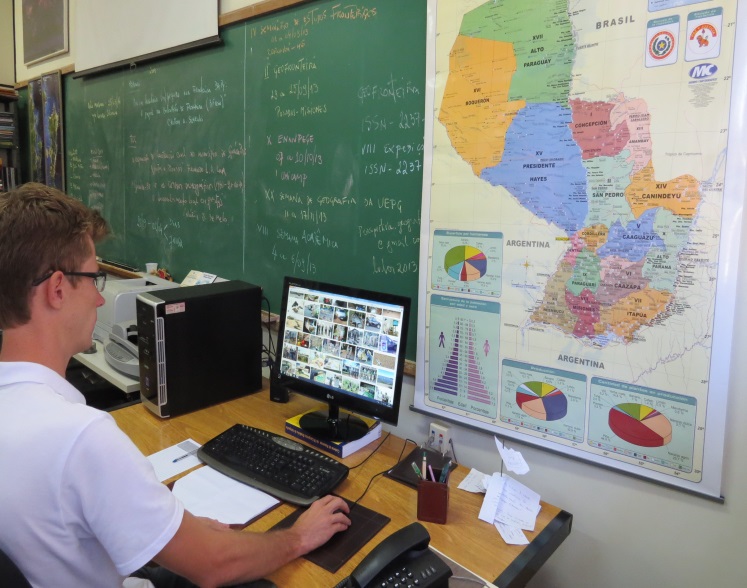 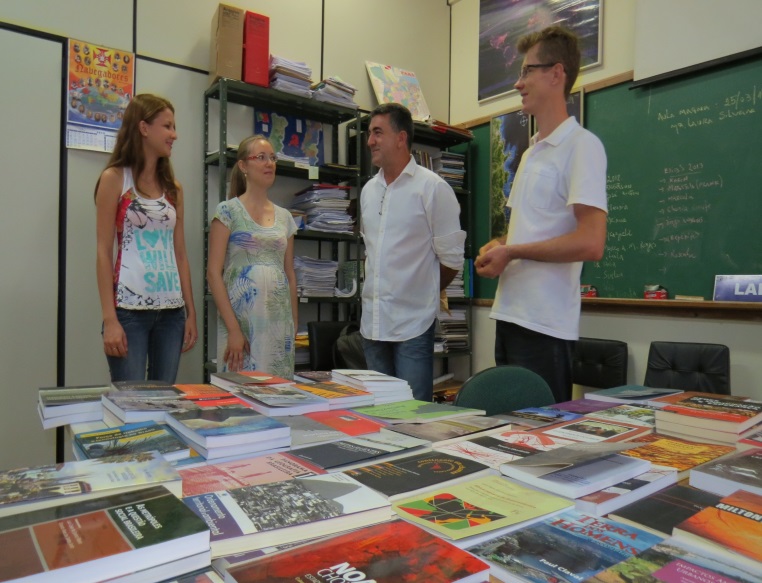 Líder: Edson Belo Clemente de Souza 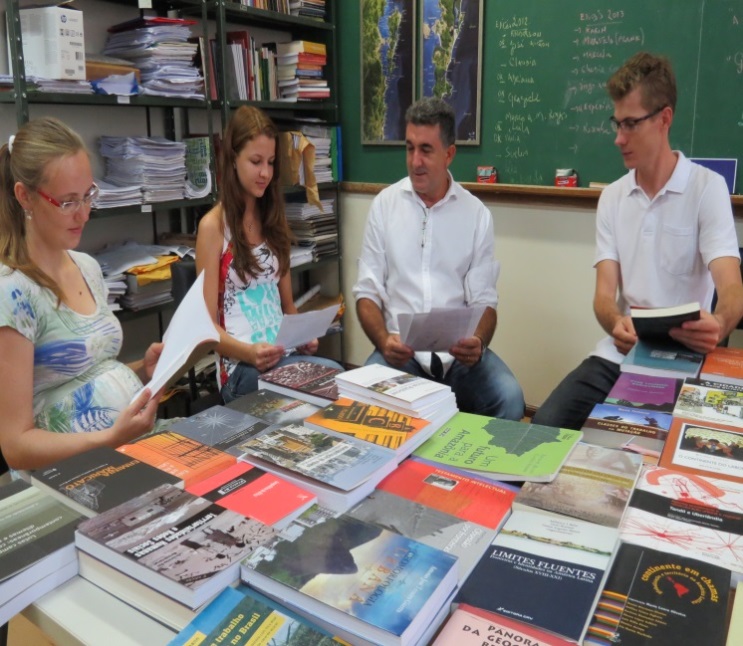 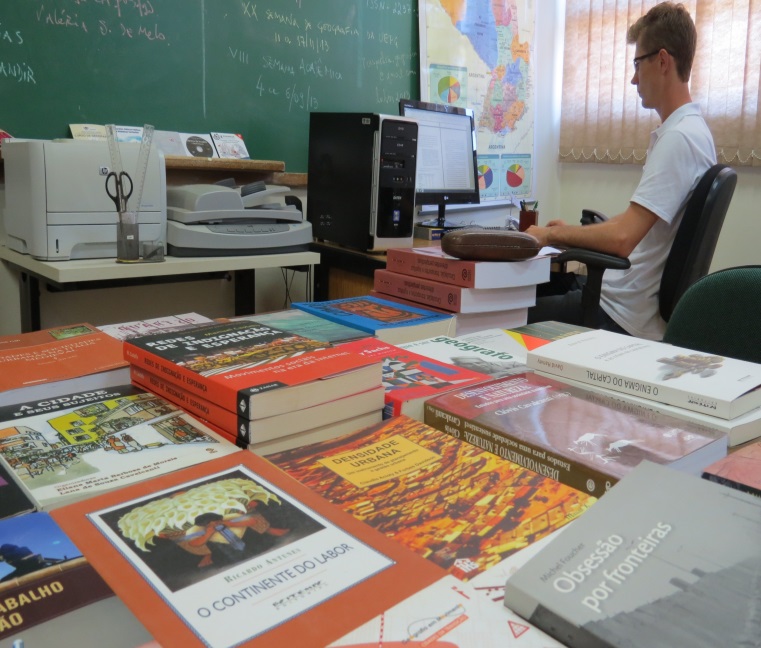 A implantação do Grupo de Estudos Fronteiriços (GEF) é resultado de um esforço coletivo nas investigações geográficas que estão em desenvolvimento sobre a fronteira, especialmente do Brasil com o Paraguai e com a Argentina. A criação do GEF, em novembro de 2010, coincide com a autorização da Capes para o funcionamento de mais um Mestrado em Geografia na Unioeste, Campus de Marechal Cândido Rondon, cuja Área de Concentração é: "Espaço de Fronteira: Território e Ambiente" e as duas Linhas de Pesquisa: "Dinâmica e Gestão Ambiental em Zona Subtropical" e "Dinâmica Territorial e Conflitos Sociais em Espaço de Fronteira". Aliado ao GEF, o Laboratório de Estudos Regionais (LABER), em funcionamento desde 2007, vem desenvolvendo projetos de pesquisa aprovados no CNPq e Fundação Araucária, com Auxílios Financeiros e Bolsa de Produtividade e de Iniciação Científica. Pretendemos com esse grupo de pesquisa convergir pesquisas sobre a região fronteiriça com projetos dos seus membros, assim como promover eventos científicos e publicações dos resultados das pesquisas, abordando a fronteira nas suas mais diversas significações e, por conseguinte, fortalecer o ensino e a pesquisa na graduação e na pós-graduação.Linhas de Pesquisa: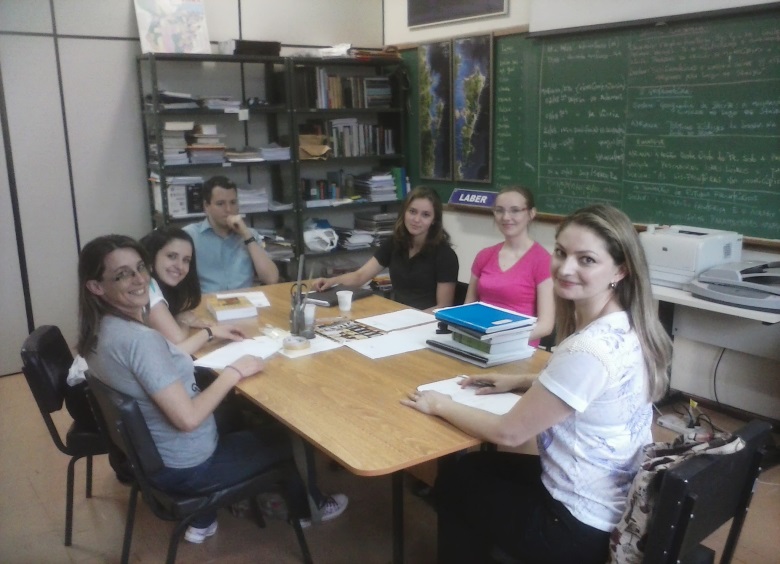 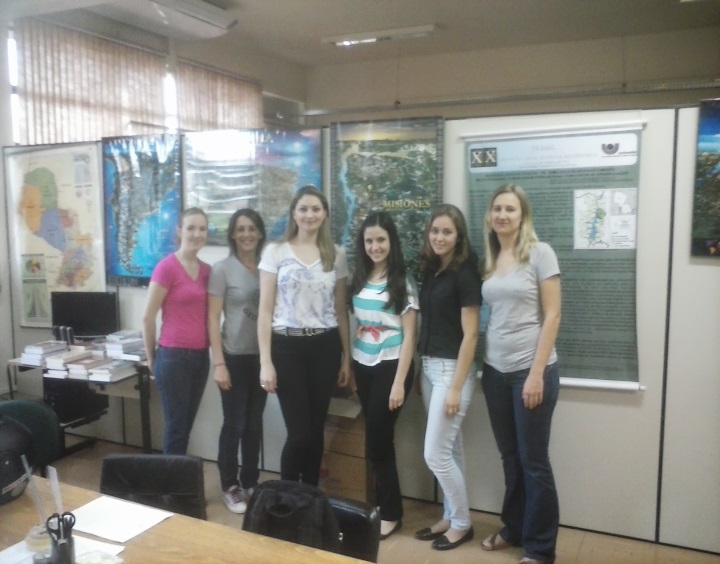 Coordenador: Edson Belo Clemente de SouzaPortaria Nº 29/2013 -CCHELObjetivo Maior:Promover estudos científicos da(s) região(s), sob o ponto de vista geográfico e atendendo às necessidades e interesses da sociedade, fornecendo subsídios para a transformação, a partir da produção do conhecimento.Linhas de pesquisa vinculadas: Estado Território e FronteiraPlanejamento Urbano e RegionalPROJETOS DE PESQUISA VIGENTES2013 - 2015Dinâmica territorial do turismo na tríplice fronteira do Brasil, Paraguai e Argentina: a perspectiva do planejamentoFinanciador: Conselho Nacional de Desenvolvimento Científico e Tecnológico (CNPq) – Bolsa de Produtividade.Coordenador: Edson Belo Clemente de Souza2012 – 2014A indústria e o espaço na microrregião de Marechal Cândido Rondon (Paraná): as dinâmicas e sua região de influênciaFinanciador: Conselho Nacional de Desenvolvimento Científico e Tecnológico (CNPq) - Auxílio financeiro.Coordenador: Edson Belo Clemente de Souza2013 - 2015A rede urbana de Mato Grosso do Sul: estrutura e dinâmica territorialFinanciador: Conselho Nacional de Desenvolvimento Científico e Tecnológico (CNPq) - Auxílio financeiro.Coordenador: Edima Aranha silva2013 - 2014Valorização de resíduos sólidos: atores e espacialidades na microrregião de Toledo - PRCoordenador: Fábio de Oliveira NevesEVENTOS ORGANIZADOS PELO LABER e GEF:1. Aula Magna de Geografia:  Pensando o fenômeno urbano na América Latina. Conferencista: Profª. Drª. Maria Laura Silveira. 2014. (co-organziador). 2.  II Seminário Internacional dos Espaços de Fronteira (II Geofronteira): Diferenciações e Interconexões. 2013 (co-organizador).3. 4º Colóquio de Estudos Regionais: Economia e Desenvolvimento Regional no Oeste Paranaense. Conferencista: Prof. Dr. Jandir Ferrera de Lima. 2013. 4. 3º Colóquio de Estudos Regionais: A dinâmica recente da dimensão espacial da reestruturação produtiva no Brasil. Prof. Dr. Cleverson A. Reolon. 2013.5. 2º Colóquio de Estudos Regionais: O IBGE e o Censo de 2010. Carlos Alberto de Sá6. I Seminário Internacional sobre espaços de fronteira. III Seminário Regional sobre Território, Fronteira e Cultura. VII Expedição Geográfica. 2011 (co-organizador). 7. 1º Colóquio de Estudos Regionais: espaços fronteiriços e espaços agroecológicos. 2010. 8. Dia do Geógrafo:  A Fronteira Internacional na perspectiva geográfica".  Conferencista: Profª. Drª. Lia Osório Machado. 2010 (co-organizador). DISSERTAÇÕES ORIENTADAS CONCLUÍDAS (últimos três anos)1. Adriana Eliane Casagrande. O espaço e a demografia: o planejamento regional em perspectiva nas margens paranaenses do Lago de Itaipu. Início: 2012. Dissertação (Mestrado em Mestrado em Geografia) - Universidade Estadual do Oeste do Paraná/Campus de Mal. Cândido Rondon (Orientador: Edson Belo Clemente de Souza). 2. Graziele Ferreira. A territorialidade dos pescadores no Lago de Itaipu. Início: 2011. Dissertação (Mestrado em Mestrado em Geografia) - Universidade Estadual do Oeste do Paraná/Campus de Fco. Beltrão (Orientador: Edson Belo Clemente de Souza). 3.Vanderleia Gemelli. As redes do tráfico: drogas ilícitas na fronteira Brasil e Paraguai. 2013. Dissertação (Mestrado em Mestrado em Geografia) - Universidade Estadual do Oeste do Paraná/Campus de Francisco Beltrão, Capes (Orientador: Edson Belo Clemente de Souza) 4. Vânia Dirley Graff. O fenômeno urbano na dinamização da formação socioespacial dos municípios paranaenses da região do Lago de Itaipu. 2013. Dissertação (Mestrado em Mestrado em Geografia) - Universidade Estadual do Oeste do Paraná/campus de Mal. Cândido Rondon (Orientador: Edson Belo Clemente de Souza). 5. Franciele Mezzomo França. Da geração de energia para o lazer: estudo da Usina Hidrelétrica de Salto Caxias-PR: seu papel econômico e social na formação de territórios. 2011. Dissertação (Mestrado em Mestrado em Geografia) - Universidade Estadual do Oeste do Paraná/Campus de Francisco Beltrão (Orientador: Edson Belo Clemente de Souza). 6. Cesar Augusto Lustosa. A industrialização e o desenvolvimento local: o Parque Industrial Eduardo Dágios de Pato Branco-PR.. 2010. Dissertação (Mestrado em Mestrado em Geografia) - Universidade Estadual do Oeste do Paraná/Campus de Francisco Beltrão (Orientador: Edson Belo Clemente de  Souza).8. Gilson de Carvalho Lopes. Estudo sobre a implantação de Pequenas Centrais Hidrelétricas (PCHs) na faixa de fronteira ocidental paranaense. 2013. Dissertação (Mestrado em Geografia - Campus de MCRondon) - Universidade Estadual do Oeste do Paraná. (Orientador: Edson dos Santos Dias). 9. Janice Costa da Silva. Uso da terra nas propriedades rurais de São Miguel do Iguaçu localizadas no entorno do Pq. Nacional do Iguaçu - PR. 2011. Dissertação (Mestrado em Geografia) - Universidade Estadual do Oeste do Paraná (Co-Orientador: Edson dos Santos Dias). 10. Cristovão Henrique Ribeiro da Silva. Industrialização em MS: o Parque Industrial de Três Lagoas-MS. 2013. Dissertação (Mestrado em Geografia) - Universidade Federal de Mato Grosso do Sul, Coordenação de Aperfeiçoamento de Pessoal de Nível Superior (Orientadora: Edima Aranha Silva). 11. Patrícia Helena Milani. Dinâmica territorial da rede urbana na mesorregião Leste de Mato Grosso do Sul. 2012. Dissertação (Mestrado em Geografia) - Universidade Federal de Mato Grosso do Sul, Coordenação de Aperfeiçoamento de Pessoal de Nível Superior (Orientadora: Edima Aranha Silva). 12. José Felipe dos Santos Filho. Dinâmica econômica e mercado de trabalho em Rondonópolis-MT. 2011. Dissertação (Mestrado em Geografia) - Universidade Federal de Mato Grosso do Sul, Coordenação de Aperfeiçoamento de Pessoal de Nível Superior (Orientador: Edima Aranha Silva). 13. Fabio Figueiredo Galvão. Vazios urbanos: implementação de mecanismos de gestão e produção do território da cidade de Três Lagoas-MS. 2011. Dissertação (Mestrado em Geografia) - Universidade Federal de Mato Grosso do Sul (Orientadora: Edima Aranha Silva). PesquisadoresAdriana Eliane CasagrandeClaudia Cristina HoffmannCleverson Alexsander ReolonEdson Belo Clemente de SouzaEdson dos Santos DiasEdima Aranha SilvaFábio de Oliveira NevesGraziele FerreiraMaristela FerrariSandra Cristiana KleinschmittEstudantes Pós- graduação e GraduaçãoCesar Bauermann Cleiton Alexandre SchkaleiDéborah Katherine Torres Batista Elcisley David A. RodriguesFernando Ames Luciane Vendruscolo Suelen Terre AzevedoTainara Ianka MaasValéria Suchi de MeloESTADO, TERRITÓRIO E FRONTEIRAObjetivo: 
Esta linha tem como objetivo convergir estudos sobre a fronteira, considerada base territorial de diversas realidades sociais, políticas, econômicas, ambientais e culturais. As diversas complexidades que envolvem o tema da fronteira exigem uma reflexão com o intuito de aprofundar, sistematizar e propor novas leituras desta forma diferenciada de organização territorial, no bojo da ordem territorial capitalista, na qual o Estado tem um papel preponderante.PLANEJAMENTO URBANO E REGIONALObjetivo: 
Essa linha tem como objetivos analisar o planejamento na perspectiva dos Planos Diretores; compreender o planejamento nas esferas urbanas, ambientais e regionais; analisar o planejamento na formação de regiões metropolitanas; estudar as bases teóricas do planejamento urbano e regional; avaliar programas e ações para um planejamento integrado em região de fronteira.